Сумська міська радаVІIІ СКЛИКАННЯ ХІ СЕСІЯРІШЕННЯвід  29 вересня 2021 року 1683-МРм. СумиРозглянувши звернення громадянки, надані документи, відповідно до статей 12, 35, частини дев’ятої статті 118, 121, 122, пункту 6 частини третьої статті 186 Земельного кодексу України, статті 50 Закону України «Про землеустрій», частини третьої статті 15 Закону України «Про доступ до публічної інформації», протоколу засідання постійної комісії з питань архітектури, містобудування, регулювання земельних відносин, природокористування та екології Сумської міської ради від 12.08.2021 № 31, керуючись пунктом 34 частини першої статті 26 Закону України «Про місцеве самоврядування в Україні», Сумська міська радаВИРІШИЛА:Затвердити проект землеустрою щодо відведення земельної ділянки  та надати Морокіній Марині Володимирівні у власність земельну ділянку за адресою: м. Суми, Громадська організація «Садівниче товариство «Хімік-1», ділянка № 448, кадастровий номер 5910136300:10:006:0592, площею 0,0500 га, категорія та цільове призначення земельної ділянки: землі сільськогосподарського призначення, для індивідуального садівництва.Секретар Сумської міської ради                                          Олег РЄЗНІКВиконавець: Клименко Юрій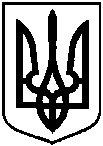 Про надання Морокіній Марині Володимирівні у власність земельної ділянки за адресою: м. Суми, Громадська організація «Садівниче товариство «Хімік-1», ділянка                    № 448, площею 0,0500 га